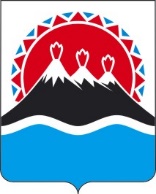 МИНИСТЕРСТВО ПО ДЕЛАМ МЕСТНОГО САМОУПРАВЛЕНИЯ И РАЗВИТИЮКОРЯКСКОГО ОКРУГА КАМЧАТСКОГО КРАЯ (Министерство по делам МСУ и развитию КО Камчатского края)ПРИКАЗ[Дата регистрации] № [Номер документа]г. Петропавловск-КамчатскийПРИКАЗЫВАЮ:1. Признать утратившим силу приказ Министерства общественных отношений Камчатского края от 04.06.2009 № 57-П «О внесении изменения в приложение 1 к приказу Министерства общественных отношений Камчатского края от 10.04.2009 № 33-П «Об образовании аттестационной комиссии Министерства общественных отношений Камчатского края».2. Настоящий приказ вступает в силу после дня его официального опубликования.[горизонтальный штамп подписи 1]О признании утратившим силу приказа Министерства общественных отношений Камчатского края от 04.06.2009 № 57-П «О внесении изменения в приложение 1 к приказу Министерства общественных отношений Камчатского края от 10.04.2009 № 33-П «Об образовании аттестационной комиссии Министерства общественных отношений Камчатского края»МинистрД.А. Прудкий